Памятки в стихах и картинках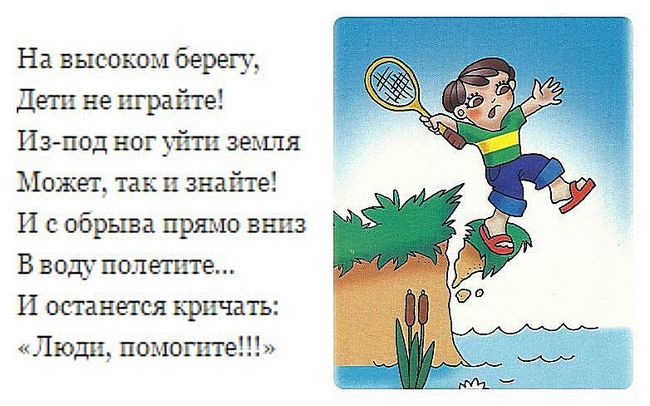 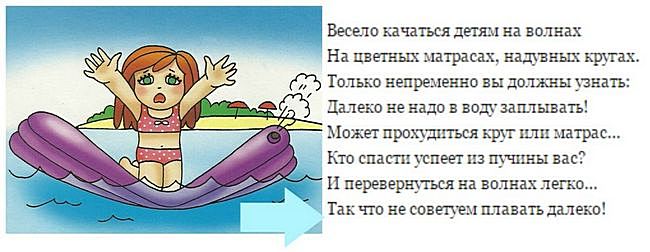 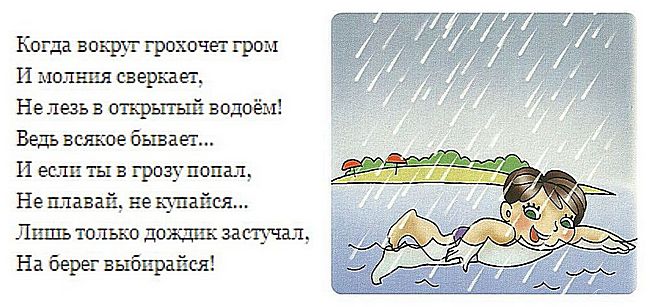 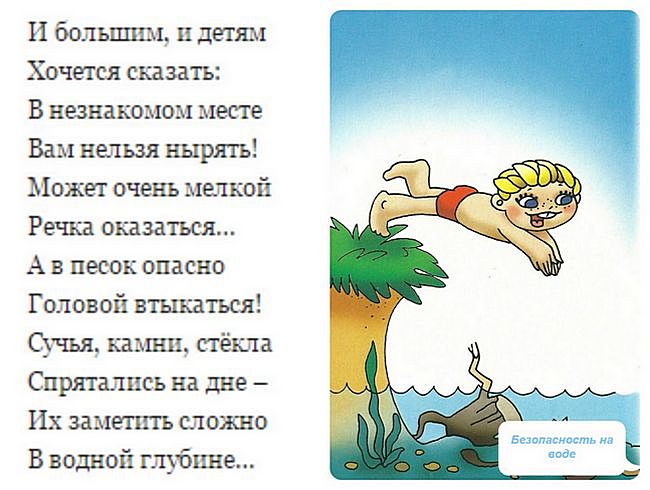 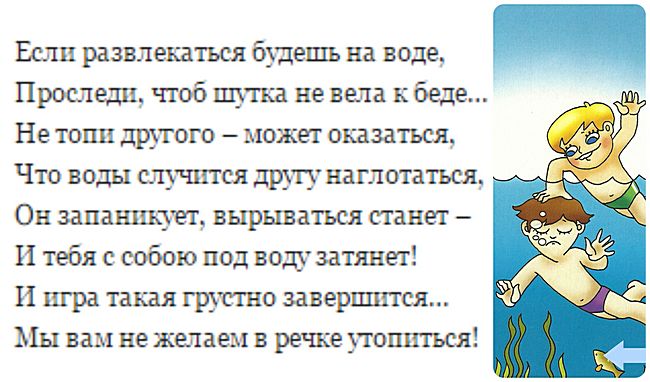 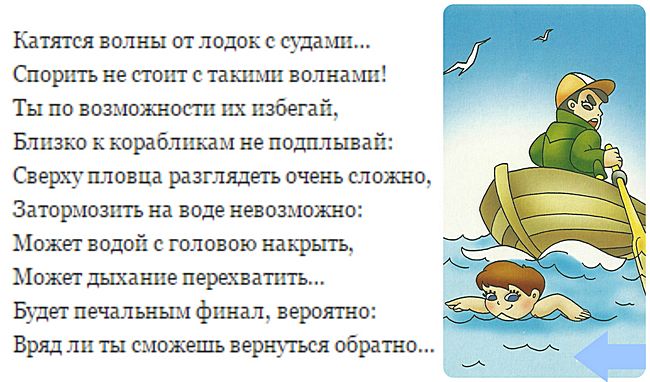 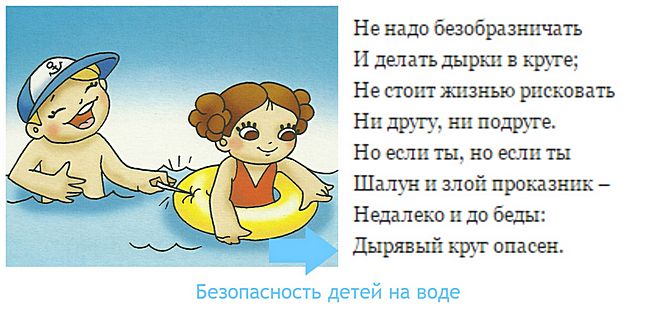 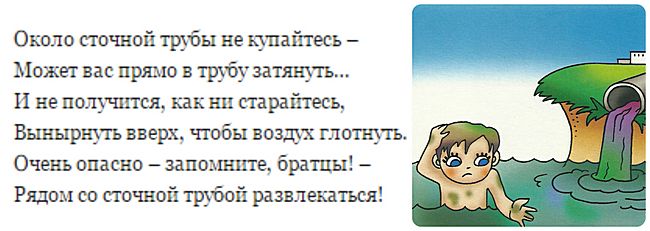 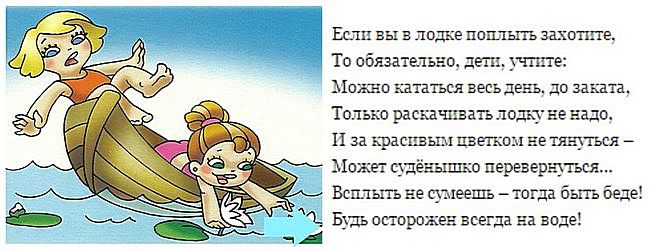 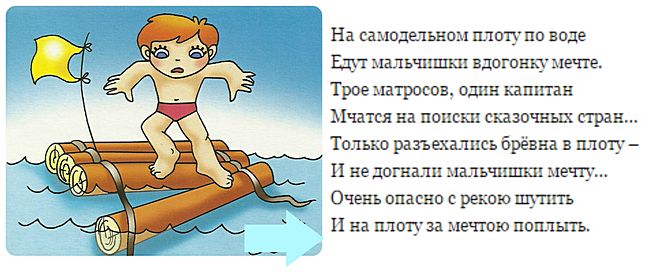 